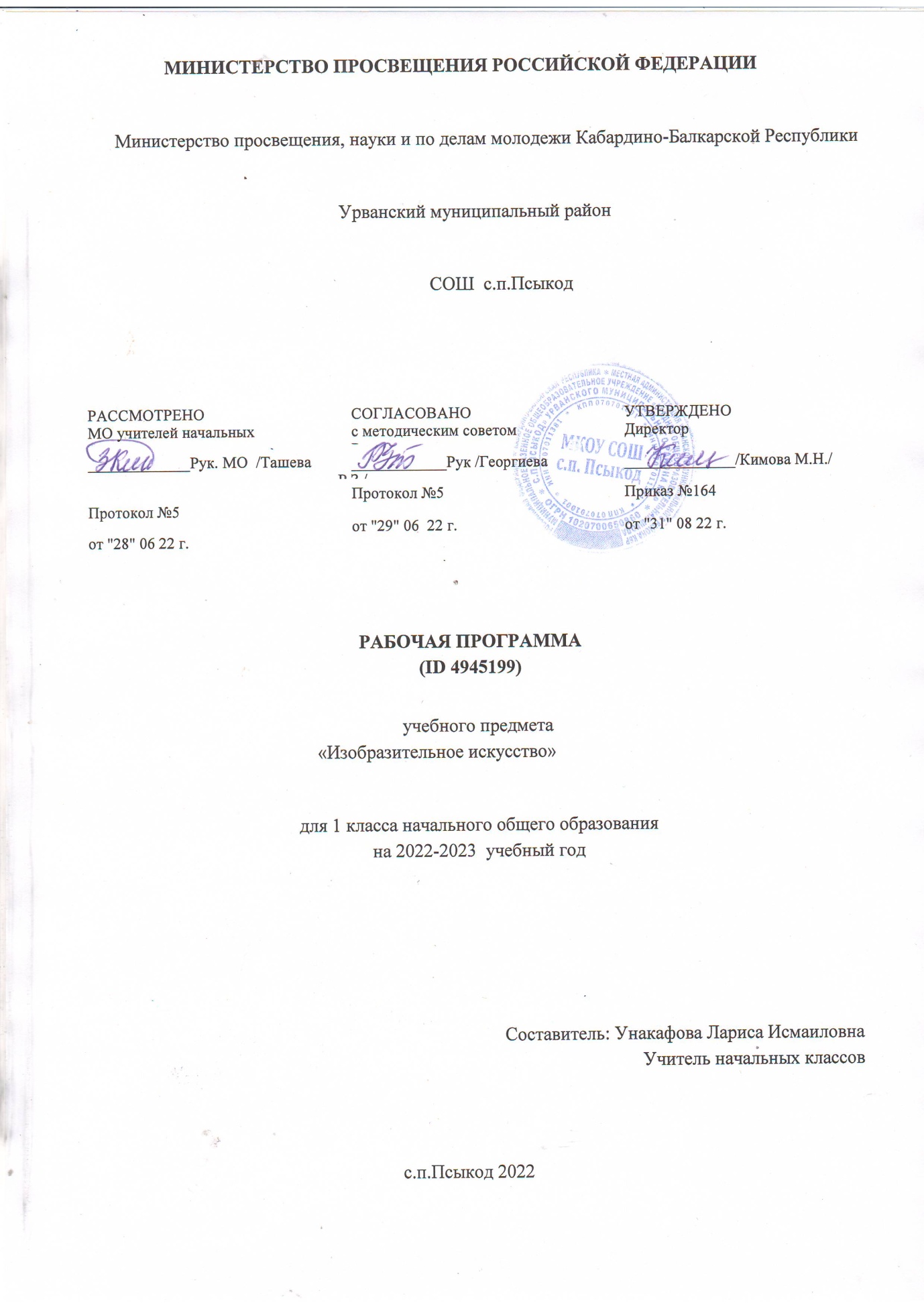 Пояснительная запискаРабочая программа по изобразительному искусству для обучающихся 1 класса на уровне начального общего образования составлена на основе «Требований к результатам освоения основной образовательной программы», представленных в Федеральном государственном образовательном стандарте начального общего образования. Содержание программы распределено по модулям с учётом проверяемых требований к результатам освоения учебного предмета, выносимым на промежуточную аттестацию.Цель преподавания предмета «Изобразительное искусство» состоит в формировании художественной культуры учащихся, развитии художественно-образного мышления и эстетического отношения к явлениям действительности путём освоения начальных основ художественных знаний, умений, навыков и развития творческого потенциала учащихся. Преподавание предмета направлено на развитие духовной культуры учащихся, формирование активной эстетической позиции по отношению к действительности и произведениям искусства, понимание роли и значения художественной деятельности в жизни людей. Содержание предмета охватывает все основные вида визуально-пространственных искусств (собственно изобразительных): начальные основы графики, живописи и скульптуры, декоративно-прикладные и народные виды искусства, архитектуру и дизайн. Особое внимание уделено развитию эстетического восприятия природы, восприятию произведений искусства и формированию зрительских навыков, художественному восприятию предметно-бытовой культуры. Для учащихся начальной школы большое значение также имеет восприятие произведений детского творчества, умение обсуждать и анализировать детские рисунки с позиций выраженного в них содержания, художественных средств выразительности, соответствия учебной задачи, поставленной учителем. Такая рефлексия детского творчества имеет позитивный обучающий характер. Важнейшей задачей является формирование активного, ценностного отношения к истории отечественной культуры, выраженной в её архитектуре, изобразительном искусстве, в национальных образах предметно-материальной и пространственной среды, в понимании красоты человека.Учебные темы, связанные с восприятием, могут быть реализованы как отдельные уроки, но чаще всего следует объединять задачи восприятия с задачами практической творческой работы (при сохранении учебного времени на восприятие произведений искусства и эстетического наблюдения окружающей действительности).На занятиях учащиеся знакомятся с многообразием видов художественной деятельности и технически доступным разнообразием художественных материалов. Практическая художественно-творческая деятельность занимает приоритетное пространство учебного времени. При опоре на восприятие произведений искусства художественно-эстетическое отношение к миру формируется прежде всего в собственной художественной деятельности, в процессе практического решения художественно-творческих задач. Рабочая программа учитывает психолого-возрастные особенности развития детей 7—8 лет, при этом содержание занятий может быть адаптировано с учётом индивидуальных качеств обучающихся, как для детей, проявляющих выдающиеся способности, так и для детей-инвалидов и детей с ОВЗ. В урочное время деятельность обучающихся организуется как в индивидуальном, так и в групповом формате с задачей формирования навыков сотрудничества в художественной деятельности.МЕСТО УЧЕБНОГО ПРЕДМЕТА «ИЗОБРАЗИТЕЛЬНОЕ ИСКУССТВО» В УЧЕБНОМ ПЛАНЕВ соответствии с Федеральным государственным образовательным стандартом начального общего образования учебный предмет «Изобразительное искусство» входит в предметную область «Искусство» и является обязательным для изучения. Содержание предмета «Изобразительное искусство» структурировано как система тематических модулей и входит в учебный план 1—4 классов программы начального общего образования в объёме 1 ч одного учебного часа в неделю. Изучение содержания всех модулей в 1 классе обязательно.При этом предусматривается возможность реализации этого курса при выделении на его изучение двух учебных часов в неделю за счёт вариативной части учебного плана, определяемой участниками образовательного процесса. При этом предполагается не увеличение количества тем для изучения, а увеличение времени на практическую художественную деятельность. Это способствует качеству обучения и достижению более высокого уровня как предметных, так и личностных и метапредметных результатов обучения.На изучение изобразительного искусства в 1 классе отводится 1 час в неделю, всего 33 часа.СОДЕРЖАНИЕ УЧЕБНОГО ПРЕДМЕТАМодуль «Графика» Расположение изображения на листе. Выбор вертикального или горизонтального формата листа в зависимости от содержания изображения. Разные виды линий. Линейный рисунок. Графические материалы для линейного рисунка и их особенности. Приёмы рисования линией.Рисование с натуры: разные листья и их форма.Представление о пропорциях: короткое — длинное. Развитие навыка видения соотношения частей целого (на основе рисунков животных).Графическое пятно (ахроматическое) и представление о силуэте. Формирование навыка видения целостности. Цельная форма и её части.Модуль «Живопись»Цвет как одно из главных средств выражения в изобразительном искусстве. Навыки работы гуашью в условиях урока. Краски «гуашь», кисти, бумага цветная и белая. Три основных цвета. Ассоциативные представления, связанные с каждым цветом. Навыки смешения красок и получение нового цвета.Эмоциональная выразительность цвета, способы выражение настроения в изображаемом сюжете.Живописное изображение разных цветков по представлению и восприятию. Развитие навыков работы гуашью. Эмоциональная выразительность цвета. Тематическая композиция «Времена года». Контрастные цветовые состояния времён года. Живопись (гуашь), аппликация или смешанная техника.Техника монотипии. Представления о симметрии. Развитие воображения.Модуль «Скульптура» Изображение в объёме. Приёмы работы с пластилином; дощечка, стек, тряпочка.Лепка зверушек из цельной формы (черепашки, ёжика, зайчика, птички и др.). Приёмы вытягивания, вдавливания, сгибания, скручивания. Лепка игрушки, характерной для одного из наиболее известных народных художественных промыслов (дымковская или каргопольская игрушка или по выбору учителя с учётом местных промыслов). Бумажная пластика. Овладение первичными приёмами над- резания, закручивания, складывания. Объёмная аппликация из бумаги и картона. Модуль «Декоративно-прикладное искусство»Узоры в природе. Наблюдение узоров в живой природе (в условиях урока на основе фотографий). Эмоционально-эстетическое восприятие объектов действительности. Ассоциативное сопоставление с орнаментами в предметах декоративно-прикладного искусства.Узоры и орнаменты, создаваемые людьми, и разнообразие их видов. Орнаменты геометрические и растительные. Декоративная композиция в круге или в полосе.Представления о симметрии и наблюдение её в природе. Последовательное ведение работы над изображением бабочки по представлению, использование линии симметрии при составлении узора крыльев.Орнамент, характерный для игрушек одного из наиболее известных народных художественных промыслов: дымковская или каргопольская игрушка (или по выбору учителя с учётом местных промыслов). Дизайн предмета: изготовление нарядной упаковки путём складывания бумаги и аппликации.Оригами — создание игрушки для новогодней ёлки. Приёмы складывания бумаги.Модуль «Архитектура» Наблюдение разнообразных архитектурных зданий в окружающем мире (по фотографиям), обсуждение особенностей и составных частей зданий.Освоение приёмов конструирования из бумаги. Складывание объёмных простых геометрических тел. Овладение приёмами склеивания, надрезания и вырезания деталей; использование приёма симметрии.Макетирование (или аппликация) пространственной среды сказочного города из бумаги, картона или пластилина. Модуль «Восприятие произведений искусства» Восприятие произведений детского творчества. Обсуждение сюжетного и эмоционального содержания детских работ. Художественное наблюдение окружающего мира природы и предметной среды жизни человека в зависимости от поставленной аналитической и эстетической задачи наблюдения (установки).Рассматривание иллюстраций детской книги на основе содержательных установок учителя в соответствии с изучаемой темой.Знакомство с картиной, в которой ярко выражено эмоциональное состояние, или с картиной, написанной на сказочный сюжет (произведения В. М. Васнецова, М. А. Врубеля и другие по выбору учителя). Художник и зритель. Освоение зрительских умений на основе получаемых знаний и творческих практических задач — установок наблюдения. Ассоциации из личного опыта учащихся и оценка эмоционального содержания произведений.Модуль «Азбука цифровой графики» Фотографирование мелких деталей природы, выражение ярких зрительных впечатлений. Обсуждение в условиях урока ученических фотографий, соответствующих изучаемой теме.ПЛАНИРУЕМЫЕ ОБРАЗОВАТЕЛЬНЫЕ РЕЗУЛЬТАТЫЛичностные результатыВ центре программы по изобразительному искусству в соответствии с ФГОС начального образования находится личностное развитие обучающихся, приобщение их к российским традиционным духовным ценностям, а также социализация личности.Программа призвана обеспечить достижение обучающимися личностных результатов: уважения и ценностного отношения к своей Родине — России; ценностно-смысловые ориентации и установки, отражающие индивидуально-личностные позиции и социально значимые личностные качества;духовно-нравственное развитие обучающихся;мотивацию к познанию и обучению, готовность к саморазвитию и активному участию в социально-значимой деятельности;позитивный опыт участия в творческой деятельности;интерес к произведениям искусства и литературы, построенным на принципах нравственности и гуманизма, уважительного отношения и интереса к культурным традициям и творчеству своего и других народов.Патриотическое воспитание осуществляется через освоение школьниками содержания традиций отечественной культуры, выраженной в её архитектуре, народном, декоративно-прикладном и изобразительном искусстве. Урок искусства воспитывает патриотизм не в декларативной форме, а в процессе восприятия и освоения в личной художественной деятельности конкретных знаний о красоте и мудрости, заложенных в культурных традициях.Гражданское воспитание формируется через развитие чувства личной причастности к жизни общества и созидающих качеств личности, приобщение обучающихся к ценностям отечественной и мировой культуры. Учебный предмет способствует пониманию особенностей жизни разных народов и красоты национальных эстетических идеалов. Коллективные творческие работы создают условия для разных форм художественно-творческой деятельности, способствуют пониманию другого человека, становлению чувства личной ответственности.Духовно-нравственное воспитание является стержнем художественного развития обучающегося, приобщения его к искусству как сфере, концентрирующей в себе духовно-нравственного поиск человечества. Учебные задания направлены на развитие внутреннего мира обучающегося и воспитание его эмоционально-образной, чувственной сферы. Занятия искусством помогают школьнику обрести социально значимые знания. Развитие творческих способностей способствует росту самосознания, осознания себя как личности и члена общества. Эстетическое воспитание — важнейший компонент и условие развития социально значимых отношений обучающихся, формирования представлений о прекрасном и безобразном, о высоком и низком. Эстетическое воспитание способствует формированию ценностных ориентаций школьников в отношении к окружающим людям, в стремлении к их пониманию, а также в отношении к семье, природе, труду, искусству, культурному наследию.Ценности познавательной деятельности воспитываются как эмоционально окрашенный интерес к жизни людей и природы. Происходит это в процессе развития навыков восприятия и художественной рефлексии своих наблюдений в художественно-творческой деятельности. Навыки исследовательской деятельности развиваются при выполнении заданий культурно-исторической направленности.Экологическое воспитание происходит в процессе художественно-эстетического наблюдения природы и её образа в произведениях искусства. Формирование эстетических чувств способствует активному неприятию действий, приносящих вред окружающей среде.Трудовое воспитание осуществляется в процессе личной художественно-творческой работы по освоению художественных материалов и удовлетворения от создания реального, практического продукта. Воспитываются стремление достичь результат, упорство, творческая инициатива, понимание эстетики трудовой деятельности. Важны также умения сотрудничать с одноклассниками, работать в команде, выполнять коллективную работу — обязательные требования к определённым заданиям по программе.Метапредметные результаты1. Овладение универсальными познавательными действиямиПространственные представления и сенсорные способности:характеризовать форму предмета, конструкции;выявлять доминантные черты (характерные особенности) в визуальном образе;сравнивать плоскостные и пространственные объекты по заданным основаниям;находить ассоциативные связи между визуальными образами разных форм и предметов;сопоставлять части и целое в видимом образе, предмете, конструкции;анализировать пропорциональные отношения частей внутри целого и предметов между собой;обобщать форму составной конструкции;выявлять и анализировать ритмические отношения в пространстве и в изображении (визуальном образе) на установленных основаниях;абстрагировать образ реальности при построении плоской композиции;соотносить тональные отношения (тёмное — светлое) в пространственных и плоскостных объектах;выявлять и анализировать эмоциональное воздействие цветовых отношений в пространственной среде и плоскостном изображении.Базовые логические и исследовательские действия:проявлять исследовательские, экспериментальные действия в процессе освоения выразительных свойств различных художественных материалов;проявлять творческие экспериментальные действия в процессе самостоятельного выполнения художественных заданий;проявлять исследовательские и аналитические действия на основе определённых учебных установок в процессе восприятия произведений изобразительного искусства, архитектуры и продуктов детского художественного творчества;использовать наблюдения для получения информации об особенностях объектов и состояния природы, предметного мира человека, городской среды;анализировать и оценивать с позиций эстетических категорий явления природы и предметно-пространственную среду жизни человека; формулировать выводы, соответствующие эстетическим, аналитическим и другим учебным установкам по результатам проведённого наблюдения; использовать знаково-символические средства для составления орнаментов и декоративных композиций;классифицировать произведения искусства по видам и, соответственно, по назначению в жизни людей;классифицировать произведения изобразительного искусства по жанрам в качестве инструмента анализа содержания произведений;ставить и использовать вопросы как исследовательский инструмент познания.Работа с информацией:использовать электронные образовательные ресурсы;уметь работать с электронными учебниками и учебными пособиями;выбирать источник для получения информации: поисковые системы Интернета, цифровые электронные средства, справочники, художественные альбомы и детские книги;анализировать, интерпретировать, обобщать и систематизировать информацию, представленную в произведениях искусства, текстах, таблицах и схемах;самостоятельно готовить информацию на заданную или выбранную тему и представлять её в различных видах: рисунках и эскизах, электронных презентациях;осуществлять виртуальные путешествия по архитектурным памятникам, в отечественные художественные музеи и зарубежные художественные музеи (галереи) на основе установок и квестов, предложенных учителем;соблюдать правила информационной безопасности при работе в сети Интернет.2. Овладение универсальными коммуникативными действиямиОбучающиеся должны овладеть следующими действиями:понимать искусство в качестве особого языка общения — межличностного (автор — зритель), между поколениями, между народами;вести диалог и участвовать в дискуссии, проявляя уважительное отношение к оппонентам, сопоставлять свои суждения с суждениями участников общения, выявляя и корректно отстаивая свои позиции в оценке и понимании обсуждаемого явления;находить общее решение и разрешать конфликты на основе общих позиций и учёта интересов в процессе совместной художественной деятельности;демонстрировать и объяснять результаты своего творческого, художественного или исследовательского опыта;анализировать произведения детского художественного творчества с позиций их содержания и в соответствии с учебной задачей, поставленной учителем;признавать своё и чужое право на ошибку, развивать свои способности сопереживать, понимать намерения и переживания свои и других людей;взаимодействовать, сотрудничать в процессе коллективной работы, принимать цель совместной деятельности и строить действия по её достижению, договариваться, выполнять поручения, подчиняться, ответственно относиться к своей задаче по достижению общего результата.3. Овладение универсальными регулятивными действиямиОбучающиеся должны овладеть следующими действиями:внимательно относиться и выполнять учебные задачи, поставленные учителем;соблюдать последовательность учебных действий при выполнении задания;уметь организовывать своё рабочее место для практической работы, сохраняя порядок в окружающем пространстве и бережно относясь к используемым материалам;соотносить свои действия с планируемыми результатами, осуществлять контроль своей деятельности в процессе достижения результата.Предметные результатыПредметные результаты сформулированы по годам обучения на основе модульного построения содержания в соответствии с Приложением № 8 к Федеральному государственному образовательному стандарту начального общего образования, утверждённому приказом Министерства просвещения Российской Федерации.Модуль «Графика»Осваивать навыки применения свойств простых графических материалов в самостоятельной творческой работе в условиях урока.Приобретать первичный опыт в создании графического рисунка на основе знакомства со средствами изобразительного языка.Приобретать опыт аналитического наблюдения формы предмета, опыт обобщения и геометризации наблюдаемой формы как основы обучения рисунку.Приобретать опыт создания рисунка простого (плоского) предмета с натуры.Учиться анализировать соотношения пропорций, визуально сравнивать пространственные величины.Приобретать первичные знания и навыки композиционного расположения изображения на листе.Уметь выбирать вертикальный или горизонтальный формат листа для выполнения соответствующих задач рисунка.Воспринимать учебную задачу, поставленную учителем, и решать её в своей практической художественной деятельности.Уметь обсуждать результаты своей практической работы и работы товарищей с позиций соответствия их поставленной учебной задаче, с позиций выраженного в рисунке содержания и графических средств его выражения (в рамках программного материала).Модуль «Живопись»Осваивать навыки работы красками «гуашь» в условиях урока.Знать три основных цвета; обсуждать и называть ассоциативные представления, которые рождает каждый цвет. Осознавать эмоциональное звучание цвета и уметь формулировать своё мнение с опорой на опыт жизненных ассоциаций.Приобретать опыт экспериментирования, исследования результатов смешения красок и получения нового цвета.Вести творческую работу на заданную тему с опорой на зрительные впечатления, организованные педагогом.Модуль «Скульптура»Приобретать опыт аналитического наблюдения, поиска выразительных образных объёмных форм в природе (облака, камни, коряги, формы плодов и др.).Осваивать первичные приёмы лепки из пластилина, приобретать представления о целостной форме в объёмном изображении.Овладевать первичными навыками бумагопластики — создания объёмных форм из бумаги путём её складывания, надрезания, закручивания и др.Модуль «Декоративно-прикладное искусство»Уметь рассматривать и эстетически характеризовать различные примеры узоров в природе (в условиях урока на основе фотографий); приводить примеры, сопоставлять и искать ассоциации с орнаментами в произведениях декоративно-прикладного искусства.Различать виды орнаментов по изобразительным мотивам: растительные, геометрические, анималистические.Учиться использовать правила симметрии в своей художественной деятельности.Приобретать опыт создания орнаментальной декоративной композиции (стилизованной: декоративный цветок или птица).Приобретать знания о значении и назначении украшений в жизни людей.Приобретать представления о глиняных игрушках отечественных народных художественных промыслов (дымковская, каргопольская игрушки или по выбору учителя с учётом местных промыслов) и опыт практической художественной деятельности по мотивам игрушки выбранного промысла.Иметь опыт и соответствующие возрасту навыки подготовки и оформления общего праздника.Модуль «Архитектура»Рассматривать различные произведения архитектуры в окружающем мире (по фотографиям в условиях урока); анализировать и характеризовать особенности и составные части рассматриваемых зданий.Осваивать приёмы конструирования из бумаги, складывания объёмных простых геометрических тел.Приобретать опыт пространственного макетирования (сказочный город) в форме коллективной игровой деятельности.Приобретать представления о конструктивной основе любого предмета и первичные навыки анализа его строения.Модуль «Восприятие произведений искусства»Приобретать умения рассматривать, анализировать детские рисунки с позиций их содержания и сюжета, настроения, композиции (расположения на листе), цвета, а также соответствия учебной задаче, поставленной учителем. Приобретать опыт эстетического наблюдения природы на основе эмоциональных впечатлений с учётом учебных задач и визуальной установки учителя.Приобретать опыт художественного наблюдения предметной среды жизни человека в зависимости от поставленной аналитической и эстетической задачи (установки).Осваивать опыт эстетического восприятия и аналитического наблюдения архитектурных построек.Осваивать опыт эстетического, эмоционального общения со станковой картиной, понимать значение зрительских умений и специальных знаний; приобретать опыт восприятия картин со сказочным сюжетом (В. М. Васнецова, М. А. Врубеля и других художников по выбору учителя), а также произведений с ярко выраженным эмоциональным настроением (например, натюрморты В. Ван Гога или А. Матисса).Осваивать новый опыт восприятия художественных иллюстраций в детских книгах и отношения к ним в соответствии с учебной установкой.Модуль «Азбука цифровой графики»Приобретать опыт создания фотографий с целью эстетического и целенаправленного наблюдения природы.Приобретать опыт обсуждения фотографий с точки зрения того, с какой целью сделан снимок, насколько значимо его содержание и какова композиция в кадре.ТЕМАТИЧЕСКОЕ ПЛАНИРОВАНИЕПОУРОЧНОЕ ПЛАНИРОВАНИЕУчебно-методическое обеспечение образовательного процесса Обязательные учебные материалы для ученикаИзобразительное искусство. 1 класс/Неменская Л.А.; под редакцией Неменского Б.М., Акционерное общество «Издательство «Просвещение»;Методические материалы для учителяИзобразительное искусство. Сборник примерных рабочих программ. Предметная линия учебников под ред Б. М. Неменского. 1-4 классы. Уроки изобразительного искусства. Поурочные разработки. 1– 4 классы. Неменский Б. М., Неменская Л. А., Коротеева Е. И. и др. / Под ред. Неменского Б. М. Цифровые образовательные ресурсы и ресурсы сети ИнтернетОбразовательная онлайн-платформа https://uchi.ru/mainЕдиное содержание общего образованияhttps://edsoo.ru/http://school-collection.edu.ru/Государственный Эрмитажhttps://ermitazh.org/ofitsialnyj-sajt/Государственный Русский музейhttps://www.rusmuseum.ruГосударственная Третьяковская галереяhttps://www.tretyakovgallery.ru/Федеральный центр информационно-образовательных ...http://window.edu.ruРоссийская электронная школаhttps://resh.edu.ru/Материально-техническое обеспечение образовательного процессаКонструкторы для моделирования архитектурных сооружений.Материалы для художественной деятельности: краски акварельные, гуашевые, тушь, ручки с перьями, бумага белая и цветная, фломастеры, восковые мелки, пастель, сангина, уголь, кисти разных размеров беличьи и щетинные, банки для воды, стеки (набор), пластилин/глина, клей, ножницы, рамы для оформления работ.Портреты русских и зарубежных художниковТаблицы по цветоведению, перспективе, построению орнаментаТаблицы по стилям архитектуры, одежды, предметов бытаСхемы по правилам рисования предметов, растений, деревьев, животных, птиц, человекаТаблицы по народным промыслам, русскому костюму, декоративно-прикладному искусствуДидактический раздаточный материал: карточки по художественной грамотеТрафарет «Домашние животные»Трафарет «Листья деревьев»Трафарет «Фрукты»Трафарет «Воздушный шар»Трафарет «Автомобили»Трафарет «Лесные звери»№
п/пНаименование разделов и тем программыНаименование разделов и тем программыКоличество часовКоличество часовКоличество часовКоличество часовКоличество часовКоличество часовДата изученияВиды деятельностиВиды, формы контроляЭлектронные (цифровые) образовательные ресурсы№
п/пНаименование разделов и тем программыНаименование разделов и тем программывсеговсеговсеговсегоконтрольные работыпрактические работыДата изученияВиды деятельностиВиды, формы контроляЭлектронные (цифровые) образовательные ресурсыМодуль 1. Восприятие произведений искусстваМодуль 1. Восприятие произведений искусстваМодуль 1. Восприятие произведений искусстваМодуль 1. Восприятие произведений искусстваМодуль 1. Восприятие произведений искусстваМодуль 1. Восприятие произведений искусстваМодуль 1. Восприятие произведений искусстваМодуль 1. Восприятие произведений искусстваМодуль 1. Восприятие произведений искусстваМодуль 1. Восприятие произведений искусстваМодуль 1. Восприятие произведений искусстваМодуль 1. Восприятие произведений искусстваМодуль 1. Восприятие произведений искусства1.1.Восприятие детских рисунков. Навыки восприятия произведений детского творчества и формирование зрительских умений.Восприятие детских рисунков. Навыки восприятия произведений детского творчества и формирование зрительских умений.11111Наблюдать, рассматривать, анализировать детские рисунки с позиций их содержания и сюжета, настроенияУстный опрос, практическая работаhttps://uchi.ru/https://stranamasterov.ru/https://resh.edu.ru/1.2.Первые представления о композиции: на уровне образного восприятия. Представление о различных художественных материалах.Первые представления о композиции: на уровне образного восприятия. Представление о различных художественных материалах.0,50,50,50,5Объяснять расположение изображения на листе и выбор вертикального или горизонтального формата;
Рисовать, выполнить рисунок на простую, всем доступную тему, например «Весёлое солнышко», карандашами или мелкамиУстный опросhttps://uchi.ru/https://stranamasterov.ru/https://resh.edu.ru/1.3.Обсуждение содержания рисунка.Обсуждение содержания рисунка.0,50,50,50,5Объяснять, какими художественными материалами (карандашами, мелками, красками и т. д.) сделан рисунокУстный опросhttps://uchi.ru/https://stranamasterov.ru/https://resh.edu.ru/Итого по модулю 1Итого по модулю 1Итого по модулю 12222Модуль 2. ГрафикаМодуль 2. ГрафикаМодуль 2. ГрафикаМодуль 2. ГрафикаМодуль 2. ГрафикаМодуль 2. ГрафикаМодуль 2. ГрафикаМодуль 2. ГрафикаМодуль 2. ГрафикаМодуль 2. ГрафикаМодуль 2. ГрафикаМодуль 2. ГрафикаМодуль 2. Графика2.1.Линейный рисунок.Линейный рисунок.0,50,50,50,50,5Осваивать навыки работы графическими материаламиУстный опрос, практическая работаhttps://uchi.ru/https://stranamasterov.ru/https://resh.edu.ru/2.2.Разные виды линий.Разные виды линий.0,50,50,50,50,5Создавать линейный рисунок — упражнение на разный характер линий;Устный опрос, практическая работаhttps://uchi.ru/https://stranamasterov.ru/https://resh.edu.ru/2.3.Линии в природе. Ветки (по фотографиям): тонкие — толстые, порывистые, угловатые, плавные и др.Линии в природе. Ветки (по фотографиям): тонкие — толстые, порывистые, угловатые, плавные и др.0,50,50,50,50,5Наблюдать и анализировать характер линий в природеУстный опрос, практическая работаhttps://uchi.ru/https://stranamasterov.ru/https://resh.edu.ru/2.4.Графические материалы и их особенности. Приёмы рисования линией.Графические материалы и их особенности. Приёмы рисования линией.0,50,50,50,50,5Выполнять с натуры рисунок листа дереваУстный опрос, практическая работаhttps://uchi.ru/https://stranamasterov.ru/https://resh.edu.ru/2.5.Рисунок с натуры: рисунок листьев разной формы (треугольный, круглый, овальный, длинный).Рисунок с натуры: рисунок листьев разной формы (треугольный, круглый, овальный, длинный).0,50,50,50,50,5Рассматривать и обсуждать характер формы листаУстный опрос, практическая работаhttps://uchi.ru/https://stranamasterov.ru/https://resh.edu.ru/2.6.Последовательность рисунка.Последовательность рисунка.0,50,50,50,50,5Осваивать последовательность выполнения рисункаУстный опрос, практическая работаhttps://uchi.ru/https://stranamasterov.ru/https://resh.edu.ru/2.7.Первичные навыки определения пропорций и понимания их значения. От одного пятна — «тела», меняя пропорции «лап» и «шеи», получаем рисунки разных животных.Первичные навыки определения пропорций и понимания их значения. От одного пятна — «тела», меняя пропорции «лап» и «шеи», получаем рисунки разных животных.0,50,50,50,50,5Приобретать опыт обобщения видимой формы предметаУстный опрос, практическая работаhttps://uchi.ru/https://stranamasterov.ru/https://resh.edu.ru/2.8.Линейный тематический рисунок (линия-рассказчица) на сюжет стихотворения или сюжет из жизни детей (игры во дворе, в походе и др.) с простым и весёлым повествовательным сюжетом.Линейный тематический рисунок (линия-рассказчица) на сюжет стихотворения или сюжет из жизни детей (игры во дворе, в походе и др.) с простым и весёлым повествовательным сюжетом.0,50,50,50,50,5Приобретать опыт обобщения видимой формы предмета;Устный опрос, практическая работаhttps://uchi.ru/https://stranamasterov.ru/https://resh.edu.ru/2.9.Пятно-силуэт. Превращение случайного пятна в изображение зверушки или фантастического зверя. Развитие образного видения и способности целостного, обобщённого видения. Пятно как основа графического изображения.Пятно-силуэт. Превращение случайного пятна в изображение зверушки или фантастического зверя. Развитие образного видения и способности целостного, обобщённого видения. Пятно как основа графического изображения.0,50,50,50,50,5Использовать графическое пятно как основу изобразительного образа;Устный опрос, практическая работаhttps://uchi.ru/https://stranamasterov.ru/https://resh.edu.ru/2.10.Тень как пример пятна. Теневой театр. Силуэт.Тень как пример пятна. Теневой театр. Силуэт.0,50,50,50,50,5Создавать изображения на основе пятна путём добавления к нему деталей, подсказанных воображением;Устный опрос, практическая работаhttps://uchi.ru/https://stranamasterov.ru/https://resh.edu.ru/2.11.Навыки работы на уроке с жидкой краской и кистью, уход за своим рабочим местом.Навыки работы на уроке с жидкой краской и кистью, уход за своим рабочим местом.0,50,50,50,50,5Учиться работать на уроке с жидкой краскойУстный опрос, практическая работаhttps://uchi.ru/https://stranamasterov.ru/https://resh.edu.ru/2.12.Рассмотрение и анализ средств выражения — пятна и линии — в иллюстрациях художников к детским книгам.Рассмотрение и анализ средств выражения — пятна и линии — в иллюстрациях художников к детским книгам.0,50,50,50,50,5Выполнить линейный рисунок на темы стихов С. Я. Маршака, А. Л. Барто, Д. Хармса, С. В. Михалкова и др. (по выбору учителя) с простым весёлым, озорным развитием сюжета;
Рассматривать и анализировать иллюстрации известных художников детских книг с позиций освоенных знаний о пятне, линии и пропорцияхУстный опрос, практическая работаhttps://uchi.ru/https://stranamasterov.ru/https://resh.edu.ru/Итого по модулю 2Итого по модулю 2Итого по модулю 26666Модуль 3. ЖивописьМодуль 3. ЖивописьМодуль 3. ЖивописьМодуль 3. ЖивописьМодуль 3. ЖивописьМодуль 3. ЖивописьМодуль 3. ЖивописьМодуль 3. ЖивописьМодуль 3. ЖивописьМодуль 3. ЖивописьМодуль 3. ЖивописьМодуль 3. ЖивописьМодуль 3. Живопись3.1.Цвет как одно из главных средств выражения в изобразительном искусстве. Навыки работы гуашью в условиях урока.Цвет как одно из главных средств выражения в изобразительном искусстве. Навыки работы гуашью в условиях урока.0,50,5Осваивать навыки работы гуашью в условиях школьного урокаУстный опросhttps://uchi.ru/https://stranamasterov.ru/https://resh.edu.ru/3.2.Три основных цвета. Ассоциативные представления, связанные с каждым из цветов. Навыки смешения красок и получения нового цвета.Три основных цвета. Ассоциативные представления, связанные с каждым из цветов. Навыки смешения красок и получения нового цвета.0,50,5Знать три основных цветаУстный опросhttps://uchi.ru/https://stranamasterov.ru/https://resh.edu.ru/3.3.Эмоциональная выразительность цвета.Эмоциональная выразительность цвета.0,50,50,5Обсуждать ассоциативные представления, связанные с каждым цветомУстный опрос, практическая работаhttps://uchi.ru/https://stranamasterov.ru/https://resh.edu.ru/3.4.Цвет как выражение настроения, душевного состояния. Цвет как выражение настроения, душевного состояния. 0,50,50,5Экспериментировать, исследовать возможности смешения красок, наложения цвета на цвет, размывания цвета в процессе работы над разноцветным коврикомУстный опрос, практическая работаhttps://uchi.ru/https://stranamasterov.ru/https://resh.edu.ru/3.5.Наш мир украшают цветы. Живописное изображение по представлению и восприятию разных по цвету и формам цветков. Развитие навыков работы гуашью и навыков наблюдения. Наш мир украшают цветы. Живописное изображение по представлению и восприятию разных по цвету и формам цветков. Развитие навыков работы гуашью и навыков наблюдения. 111Выполнить гуашью рисунок цветка или цветов на основе демонстрируемых фотографий или по представлениюУстный опрос, практическая работаhttps://uchi.ru/https://stranamasterov.ru/https://resh.edu.ru/3.6.Тематическая композиция «Времена года». Контрастные цветовые состояния времён года. Работа гуашью, в технике аппликации или в смешанной технике.Тематическая композиция «Времена года». Контрастные цветовые состояния времён года. Работа гуашью, в технике аппликации или в смешанной технике.111Экспериментировать, исследовать возможности смешения красок, наложения цвета на цвет, размывания цвета в процессе работы над разноцветным ковриком;Устный опрос, практическая работаhttps://uchi.ru/https://stranamasterov.ru/https://resh.edu.ru/3.7.Техника монотипии. Представления о симметрии. Развитие ассоциативного воображения.Техника монотипии. Представления о симметрии. Развитие ассоциативного воображения.111Обсуждать ассоциативные представления, связанные с каждым цветомУстный опрос, практическая работаhttps://uchi.ru/https://stranamasterov.ru/https://resh.edu.ru/Итого по модулю 3Итого по модулю 3Итого по модулю 355Модуль 4. СкульптураМодуль 4. СкульптураМодуль 4. СкульптураМодуль 4. СкульптураМодуль 4. СкульптураМодуль 4. СкульптураМодуль 4. СкульптураМодуль 4. СкульптураМодуль 4. СкульптураМодуль 4. СкульптураМодуль 4. СкульптураМодуль 4. СкульптураМодуль 4. Скульптура4.1.Изображение в объёме. Приёмы работы с пластилином; дощечка, стек, тряпочка.Изображение в объёме. Приёмы работы с пластилином; дощечка, стек, тряпочка.0,50,50,5Наблюдать, воспринимать выразительные образные объёмы в природе: на что похожи формы облаков, камней, коряг, картофелин и др. (в классе на основе фотографий);Устный опрос, практическая работаhttps://uchi.ru/https://stranamasterov.ru/https://resh.edu.ru/4.2.Лепка зверушек из цельной формы (черепашки, ёжика, зайчика и т. д.). Приёмы вытягивания, вдавливания, сгибания, скручивания.Лепка зверушек из цельной формы (черепашки, ёжика, зайчика и т. д.). Приёмы вытягивания, вдавливания, сгибания, скручивания.0,50,50,5Лепить из целого куска пластилина мелких зверушек путём вытягивания, вдавливанияУстный опрос, практическая работаhttps://uchi.ru/https://stranamasterov.ru/https://resh.edu.ru/4.3.Бумажная пластика. Овладение первичными приёмами надрезания, закручивания, складывания в работе над объёмной аппликацией.Бумажная пластика. Овладение первичными приёмами надрезания, закручивания, складывания в работе над объёмной аппликацией.111Осваивать навыки объёмной аппликации (например, изображение птицы — хвост, хохолок, крылья на основе простых приёмов работы с бумагой)Устный опрос, практическая работаhttps://uchi.ru/https://stranamasterov.ru/https://resh.edu.ru/4.4.Лепка игрушки по мотивам одного из наиболее известных народных художественных промыслов (дымковская, каргопольская игрушки или по выбору учителя с учётом местных промыслов).Лепка игрушки по мотивам одного из наиболее известных народных художественных промыслов (дымковская, каргопольская игрушки или по выбору учителя с учётом местных промыслов).111Выполнить лепку игрушки по мотивам выбранного народного промыслаУстный опрос, практическая работаhttps://uchi.ru/https://stranamasterov.ru/https://resh.edu.ru/4.5.Объёмная аппликация из бумаги и картона.Объёмная аппликация из бумаги и картона.11111Осваивать приёмы создания объёмных изображений из бумагиКонтрольная работаhttps://uchi.ru/https://stranamasterov.ru/https://resh.edu.ru/Итого по модулю 4Итого по модулю 4Итого по модулю 444Модуль 5. Декоративно-прикладное искусствоМодуль 5. Декоративно-прикладное искусствоМодуль 5. Декоративно-прикладное искусствоМодуль 5. Декоративно-прикладное искусствоМодуль 5. Декоративно-прикладное искусствоМодуль 5. Декоративно-прикладное искусствоМодуль 5. Декоративно-прикладное искусствоМодуль 5. Декоративно-прикладное искусствоМодуль 5. Декоративно-прикладное искусствоМодуль 5. Декоративно-прикладное искусствоМодуль 5. Декоративно-прикладное искусствоМодуль 5. Декоративно-прикладное искусствоМодуль 5. Декоративно-прикладное искусство5.1.Узоры в природе.0,50,50,50,50,5Рассматривать и эстетически характеризовать различные примеры узоров в природе (на основе фотографий);Устный опрос, практическая работаhttps://uchi.ru/https://stranamasterov.ru/https://resh.edu.ru/5.2.Наблюдение узоров в живой природе (в условиях урока на основе фотографий). Эмоционально-эстетическое восприятие объектов действительности. Ассоциативное сопоставление с орнаментами в предметах декоративно-прикладного искусства.0,50,50,50,50,5Приводить примеры и делать ассоциативные сопоставления с орнаментами в предметах декоративно-прикладного искусства;Устный опрос, практическая работаhttps://uchi.ru/https://stranamasterov.ru/https://resh.edu.ru/5.3.Представления о симметрии и наблюдение её в природе. Последовательное ведение работы над изображением бабочки по представлению, использование линии симметрии при составлении узора крыльев.11111Выполнить рисунок бабочки, украсив узорами её крыльяУстный опрос, практическая работаhttps://uchi.ru/https://stranamasterov.ru/https://resh.edu.ru/5.4.Узоры и орнаменты, создаваемые людьми, и разнообразие их видов. Орнаменты геометрические и растительные.11111Рассматривать и характеризовать примеры художественно выполненных орнаментовУстный опрос, практическая работаhttps://uchi.ru/https://stranamasterov.ru/https://resh.edu.ru/5.5.Декоративная композиция в круге или полосе.11111Определять в предложенных орнаментах мотивы изображения: растительные, геометрические, анималистическиеУстный опрос, практическая работаhttps://uchi.ru/https://stranamasterov.ru/https://resh.edu.ru/5.6.Орнамент, характерный для игрушек одного из наиболее известных народных художественных промыслов. Дымковская, каргопольская игрушка или по выбору учителя с учётом местных промыслов.11111Выполнить гуашью творческое орнаментальное стилизованное изображение цветка, птицы и др. (по выбору) в круге или в квадрате (без раппорта);Устный опрос, практическая работаhttps://uchi.ru/https://stranamasterov.ru/https://resh.edu.ru/5.7.Оригами — создание игрушки для новогодней ёлки. Приёмы складывания бумаги.0,50,50,50,50,50,5Осваивать технику оригами, сложение несложных фигурокКонтрольная работаhttps://uchi.ru/https://stranamasterov.ru/https://resh.edu.ru/5.8.Форма и украшение бытовых предметов.0,250,250,250,250,250,25Узнавать о работе художника по изготовлению бытовых вещей;Контрольная работаhttps://uchi.ru/https://stranamasterov.ru/https://resh.edu.ru/5.9.Приёмы бумагопластики. Сумка или упаковка и её декор.0,250,250,250,250,250,25Осваивать навыки работы с бумагой, ножницами, клеем, подручными материаламиКонтрольная работаhttps://uchi.ru/https://stranamasterov.ru/https://resh.edu.ru/Итого по модулю 5Итого по модулю 56666Модуль 6. АрхитектураМодуль 6. АрхитектураМодуль 6. АрхитектураМодуль 6. АрхитектураМодуль 6. АрхитектураМодуль 6. АрхитектураМодуль 6. АрхитектураМодуль 6. АрхитектураМодуль 6. АрхитектураМодуль 6. АрхитектураМодуль 6. АрхитектураМодуль 6. АрхитектураМодуль 6. Архитектура6.1.Наблюдение разнообразия архитектурных построек в окружающем мире по фотографиям, обсуждение их особенностей и составных частей зданий.11111Рассматривать и сравнивать различные здания в окружающем мире (по фотографиям)Устный опрос, практическая работаhttps://uchi.ru/https://stranamasterov.ru/https://resh.edu.ru/6.2.Освоение приёмов конструирования из бумаги. Складывание объёмных простых геометрических тел. Овладение приёмами склеивания деталей, надрезания, вырезания деталей, использование приёмов симметрии.11111Осваивать приёмы складывания объёмных простых геометрических тел из бумаги (параллелепипед, конус, пирамида) в качестве основы для домиковУстный опрос, практическая работаhttps://uchi.ru/https://stranamasterov.ru/https://resh.edu.ru/6.3.Макетирование (или создание аппликации) пространственной среды сказочного города из бумаги, картона или пластилина.111111Макетировать в игровой форме пространство сказочного городка (или построить городок в виде объёмной аппликации);Контрольная работаhttps://uchi.ru/https://stranamasterov.ru/https://resh.edu.ru/Итого по модулю 6Итого по модулю 63333Модуль 7. Восприятие произведений искусстваМодуль 7. Восприятие произведений искусстваМодуль 7. Восприятие произведений искусстваМодуль 7. Восприятие произведений искусстваМодуль 7. Восприятие произведений искусстваМодуль 7. Восприятие произведений искусстваМодуль 7. Восприятие произведений искусстваМодуль 7. Восприятие произведений искусстваМодуль 7. Восприятие произведений искусстваМодуль 7. Восприятие произведений искусстваМодуль 7. Восприятие произведений искусстваМодуль 7. Восприятие произведений искусстваМодуль 7. Восприятие произведений искусства7.1.Восприятие произведений детского творчества. Обсуждение сюжетного и эмоционального содержания детских работ.Восприятие произведений детского творчества. Обсуждение сюжетного и эмоционального содержания детских работ.Восприятие произведений детского творчества. Обсуждение сюжетного и эмоционального содержания детских работ.11Наблюдать, разглядывать, анализировать детские работы с позиций их содержания и сюжета, настроения, расположения на листе, цветового содержания, соответствия учебной задаче, поставленной учителемУстный опросhttps://uchi.ru/https://stranamasterov.ru/https://resh.edu.ru/7.2.Художественное наблюдение окружающего мира (мира природы) и предметной среды жизни человека в зависимости от поставленной аналитической и эстетической задачи наблюдения (установки).Художественное наблюдение окружающего мира (мира природы) и предметной среды жизни человека в зависимости от поставленной аналитической и эстетической задачи наблюдения (установки).Художественное наблюдение окружающего мира (мира природы) и предметной среды жизни человека в зависимости от поставленной аналитической и эстетической задачи наблюдения (установки).11Приобретать опыт эстетического наблюдения природы на основе эмоциональных впечатлений и с учётом визуальной установки учителя;Устный опросhttps://uchi.ru/https://stranamasterov.ru/https://resh.edu.ru/7.3.Рассматривание иллюстраций к детским книгам на основе содержательных установок учителя в соответствии с изучаемой темой.Рассматривание иллюстраций к детским книгам на основе содержательных установок учителя в соответствии с изучаемой темой.Рассматривание иллюстраций к детским книгам на основе содержательных установок учителя в соответствии с изучаемой темой.11Осваивать опыт восприятия художественных иллюстраций в детских книгах в соответствии с учебной установкойСамооценка с использованием «Оценочного листа»
https://uchi.ru/https://stranamasterov.ru/https://resh.edu.ru/7.4.Знакомство с живописной картиной.Знакомство с живописной картиной.Знакомство с живописной картиной.0,50,5Осваивать опыт эстетического, эмоционального общения со станковой картиной;Устный опросhttps://uchi.ru/https://stranamasterov.ru/https://resh.edu.ru/7.5.Обсуждение произведений с ярко выраженным эмоциональным настроением или со сказочным сюжетом. Произведения В. М. Васнецова, М. А. Врубеля и других художников (по выбору учителя).Обсуждение произведений с ярко выраженным эмоциональным настроением или со сказочным сюжетом. Произведения В. М. Васнецова, М. А. Врубеля и других художников (по выбору учителя).Обсуждение произведений с ярко выраженным эмоциональным настроением или со сказочным сюжетом. Произведения В. М. Васнецова, М. А. Врубеля и других художников (по выбору учителя).0,50,5Осваивать опыт эстетического, эмоционального общения со станковой картиной;Самооценка с использованием «Оценочного листа»
https://uchi.ru/https://stranamasterov.ru/https://resh.edu.ru/7.6.Художник и зритель. Освоение зрительских умений на основе получаемых знаний и творческих установок наблюдения.Художник и зритель. Освоение зрительских умений на основе получаемых знаний и творческих установок наблюдения.Художник и зритель. Освоение зрительских умений на основе получаемых знаний и творческих установок наблюдения.0,50,5Приобретать опыт зрительских умений, включающих необходимые знания, внимание к позиции автора и соотнесение с личным жизненным опытом зрителя;Устный опросhttps://uchi.ru/https://stranamasterov.ru/https://resh.edu.ru/7.7.Ассоциации из личного опыта учащихся и оценка эмоционального содержания произведений.Ассоциации из личного опыта учащихся и оценка эмоционального содержания произведений.Ассоциации из личного опыта учащихся и оценка эмоционального содержания произведений.0,250,25Рассказывать и обсуждать зрительские впечатления и мысли;Самооценка с использованием «Оценочного листа»
https://uchi.ru/https://stranamasterov.ru/https://resh.edu.ru/7.8.Произведения И. И. Левитана, А. Г. Венецианова И. И. Шишкина, А. А. Пластова, К. Моне, В. Ван Гога и других художников (по выбору учителя) по теме «Времена года»Произведения И. И. Левитана, А. Г. Венецианова И. И. Шишкина, А. А. Пластова, К. Моне, В. Ван Гога и других художников (по выбору учителя) по теме «Времена года»Произведения И. И. Левитана, А. Г. Венецианова И. И. Шишкина, А. А. Пластова, К. Моне, В. Ван Гога и других художников (по выбору учителя) по теме «Времена года»0,250,25Знать основные произведения изучаемых художниковУстный опросhttps://uchi.ru/https://stranamasterov.ru/https://resh.edu.ru/Итого по модулю 7Итого по модулю 7Итого по модулю 7Итого по модулю 755Модуль 8. Азбука цифровой графикиМодуль 8. Азбука цифровой графикиМодуль 8. Азбука цифровой графикиМодуль 8. Азбука цифровой графикиМодуль 8. Азбука цифровой графикиМодуль 8. Азбука цифровой графикиМодуль 8. Азбука цифровой графикиМодуль 8. Азбука цифровой графикиМодуль 8. Азбука цифровой графикиМодуль 8. Азбука цифровой графикиМодуль 8. Азбука цифровой графикиМодуль 8. Азбука цифровой графикиМодуль 8. Азбука цифровой графики8.1.Фотографирование мелких деталей природы, запечатление на фотографиях ярких зрительных впечатлений.Фотографирование мелких деталей природы, запечатление на фотографиях ярких зрительных впечатлений.Фотографирование мелких деталей природы, запечатление на фотографиях ярких зрительных впечатлений.111Приобретать опыт фотографирования с целью эстетического и целенаправленного наблюдения природы;Устный опрос, практическая работаhttps://uchi.ru/https://stranamasterov.ru/https://resh.edu.ru/8.2.Обсуждение в условиях урока ученических фотографий, соответствующих изучаемой теме.Обсуждение в условиях урока ученических фотографий, соответствующих изучаемой теме.Обсуждение в условиях урока ученических фотографий, соответствующих изучаемой теме.11Приобретать опыт обсуждения фотографий с точки зрения цели сделанного снимка, значимости его содержания, его композицииСамооценка с использованием «Оценочного листа»
https://uchi.ru/https://stranamasterov.ru/https://resh.edu.ru/Итого по модулю 8Итого по модулю 8Итого по модулю 8Итого по модулю 822ОБЩЕЕ КОЛИЧЕСТВО ЧАСОВ ПО ПРОГРАММЕОБЩЕЕ КОЛИЧЕСТВО ЧАСОВ ПО ПРОГРАММЕОБЩЕЕ КОЛИЧЕСТВО ЧАСОВ ПО ПРОГРАММЕОБЩЕЕ КОЛИЧЕСТВО ЧАСОВ ПО ПРОГРАММЕ33333322 №
п/пТема урокаКоличество часовКоличество часовКоличество часовДата изученияВиды, формы контроля№
п/пТема урокавсегоконтрольные работыпрактические работыДата изученияВиды, формы контроля1.Модуль «Восприятие произведений искусства». Восприятие детских рисунков. Навыки восприятия произведений детского творчества и формирование зрительских умений107.09Устный опрос2.Модуль «Восприятие произведений искусства». Первые представления о композиции: на уровне образного восприятия. Представление о различных художественных материалах. Обсуждение содержания рисунка114.09Устный опрос3.Модуль «Графика». Линейный рисунок. Разные виды линий. Линии в природе. Ветки (по фотографиям): тонкие — толстые, порывистые, угловатые, плавные и др. Графические материалы и их особенности. Приёмы рисования линией.1121.09Устный опрос, практическая работа4.Модуль «Графика». Рисунок с натуры: рисунок листьев разной формы (треугольный, круглый, овальный, длинный)1128.09Устный опрос, практическая работа5.Модуль «Графика». Последовательность рисунка. Первичные навыки определения пропорций и понимания их значения. От одного пятна — «тела»,меняя пропорции «лап» и «шеи», получаем рисунки разных животных1105.10Устный опрос, практическая работа6.Модуль «Графика». Линейный тематический рисунок (линия-рассказчица) на сюжет стихотворения или сюжет из жизни детей (игры во дворе, в походе и др.) с простым и весёлым повествовательным сюжетом1112.10Устный опрос, практическая работа7.Модуль «Графика».. Пятно-силуэт. Превращение случайного пятна в изображение зверушки или фантастического зверя. Развитие образного видения и способности целостного, обобщённого видения. Пятно как основа графического изображения. Тень как пример пятна. Теневой театр. Силуэт1119.10Устный опрос, практическая работа8.Модуль «Графика». Навыки работы на уроке с жидкой краской и кистью, уход за своим рабочим местом. Рассмотрение и анализ средств выражения — пятна и линии — в иллюстрациях художников к детским книгам1126.10Устный опрос, практическая работа9.Модуль «Живопись». Цвет как одно из главных средств выражения в изобразительном искусстве. Навыки работы гуашью в условиях урока1109.11Устный опрос, практическая работа10.Модуль «Живопись».Три основных цвета. Ассоциативные представления, связанные с каждым из цветов. Навыки смешения красок и получения нового цвета. Эмоциональная выразительность цвета. Цвет как выражение настроения, душевного состояния1116.11Устный опрос, практическая работа11.Модуль «Живопись». Наш мир украшают цветы. Живописное изображение по представлению и восприятию разных по цвету и формам цветков. Развитие навыков работы гуашью и навыков наблюдения1123.11Устный опрос, практическая работа12.Модуль «Живопись». Тематическая композиция «Времена года». Контрастные цветовые состояния времён года. Работа гуашью, в технике аппликации или в смешанной технике1130.11Устный опрос, практическая работа13.Модуль «Живопись». Техника монотипии. Представления о симметрии. Развитие ассоциативного воображения1107.12Устный опрос, практическая работа14.Модуль «Скульптура». Изображение в объёме. Приёмы работы с пластилином; дощечка, стек, тряпочка. Лепка зверушек из цельной формы (черепашки, ёжика, зайчика и т. д.). Приёмы вытягивания, вдавливания, сгибания, скручивания1114.12Устный опрос, практическая работа15.Модуль «Скульптура». Бумажная пластика. Овладение первичными приёмами надрезания, закручивания, складывания в работе над объёмной аппликацией1121.12Устный опрос, практическая работа16.Модуль «Скульптура». Лепка игрушки по мотивам одного из наиболее известных народных художественных промыслов (дымковская, каргопольская игрушки или по выбору учителя с учётом местных промыслов)1128.12Устный опрос, практическая работа17.Модуль «Скульптура». Объёмная апликация из бумаги и картона1111.01Контрольная работа
18.Модуль «Декоративно-прикладное искусство». Наблюдение узоров в живой природе (в условиях урока на основе фотографий). Эмоционально-эстетическое восприятие объектов действительности. Ассоциативное сопоставление с орнаментами в предметах декоративно-прикладного искусства1118.01Устный опрос, практическая работа19.Модуль «Декоративно-прикладное искусство». Представления о симметрии и наблюдение её в природе. Последовательное ведение работы над изображением бабочки по представлению, использование линии симметрии при составлении узора крыльев1125.01Устный опрос, практическая работа20.Модуль «Декоративно-прикладное искусство». Узоры и орнаменты, создаваемые людьми, и разнообразие их видов. Орнаменты геометрические и растительные. Декоративная композиция в круге или полос1101.02Устный опрос, практическая работа21.Модуль «Декоративно-прикладное искусство». Орнамент, характерный для игрушек одного из наиболее известных народных художественных промыслов. Дымковская, каргопольская игрушка или по выбору учителя с учётом местных промыслов1108.02Устный опрос, практическая работа22.Модуль «Декоративно-прикладное искусство». Оригами — создание игрушки для новогодней ёлки. Приёмы складывания бумаги1122.02Устный опрос, практическая работа23.Модуль «Декоративно-прикладное искусство». Форма и украшение бытовых предметов. Приёмы бумагопластики. Сумка или упаковка и её декор1101.03Контрольная работа
24.Модуль «Архитектура». Наблюдение разнообразия архитектурных построек в окружающем мире по фотографиям, обсуждение их особенностей и составных частей зданий1115.03Устный опрос, практическая работа25.Модуль «Архитектура». Освоение приёмов конструирования из бумаги. Складывание объёмных простых геометрических тел. Овладение приёмами склеивания деталей, надрезания, вырезания деталей, использование приёмов симметрии1122.03Устный опрос, практическая работа26.Модуль «Архитектура». Макетирование (или создание аппликации) пространственной среды сказочного города из бумаги, картона или пластилина1105.04Контрольная работа
27.Модуль «Восприятие произведений искусства». Восприятие произведений детского творчества. Обсуждение сюжетного и эмоционального содержания детских работ112.04Самооценка с использованием «Оценочного листа»
28.Модуль «Восприятие произведений искусства». Художественное наблюдение окружающего мира (мира природы) и предметной среды жизни человека в зависимости от поставленной аналитической и эстетической задачи наблюдения (установки)119.04Самооценка с использованием «Оценочного листа»
29.Модуль «Восприятие произведений искусства». Рассматривание иллюстраций к детским книгам на основе содержательных установок учителя в соответствии с изучаемой темой126.04Устный опрос30.Модуль «Восприятие произведений искусства». Знакомство с живописной картиной. Обсуждение произведений с ярко выраженным эмоциональным настроением или со сказочным сюжетом. Произведения В. М. Васнецова, М. А. Врубеля и других художников (по выбору учителя)103.05Устный опрос31.Модуль «Восприятие произведений искусства». Ассоциации из личного опыта учащихся и оценка эмоционального содержания произведений. Произведения И. И. Левитана, А. Г. Венецианова И. И. Шишкина, А. А. Пластова, К. Моне, В. Ван Гога и других художников (по выбору учителя) по теме «Времена года»110.05Самооценка с использованием «Оценочного листа»
32.Модуль «Азбука цифровой графики». Фотографирование мелких деталей природы, запечатление на фотографиях ярких зрительных впечатлений1117.05Устный опрос, практическая работа33.Модуль «Азбука цифровой графики». Обсуждение в условиях урока ученических фотографий, соответствующих изучаемой теме119.05Самооценка с использованием «Оценочного листа»
ОБЩЕЕ КОЛИЧЕСТВО ЧАСОВ ПО ПРОГРАММЕОБЩЕЕ КОЛИЧЕСТВО ЧАСОВ ПО ПРОГРАММЕ333 22